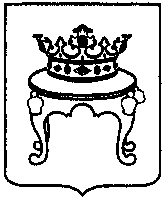 АДМИНИСТРАЦИЯ ГОРОДА ТВЕРИУПРАВЛЕНИЕ ОБРАЗОВАНИЯ170100, г. Тверь, ул. Трехсвятская, 28а____________________________________________________________П Р И К А З  13.10. 2022 г.                                                                                                      №791О проведении ежегодного образовательного проекта«Дни русской истории, литературы и культуры»В соответствии с планом работы управления образования Администрации города Твери и муниципального казенного учреждения «Центр развития образования города Твери» в рамках реализации концепции духовно-нравственного развития и воспитания личности гражданина России, с целью воспитания интереса, любви и уважения к истории нашей страны и Тверского краяПРИКАЗЫВАЮ:Провести образовательный проект «Дни русской истории, литературы и культуры» (далее – Проект) с 01.11.2022 г. по 02.12.2022 г. по следующему графику:этап – Интернет-викторины и конкурсы с 01.11.2022 г. по 21.11.2022 г.этап – заочная экспертиза и подведение итогов с 22.11.2022 г. по 30.11.2022 г. III этап – объявление итогов конкурсов и победителей 02.12.22г.Утвердить положение о проведении Проекта (Приложение).Утвердить оргкомитет Проекта в составе:Жуковская Н.В. – председатель оргкомитета, начальник управления образования Администрации города Твери;Чугункова Т.А. – заместитель председателя оргкомитета, директор МКУ «ЦРО г.Твери»;Платонова Т.В. – заведующая музейно-просветительским отделом ГБУК Тверской области «Тверская областная  картинная галерея» (по согласованию);Афанасьева И.К. – директор МОУ СОШ № 51.Шишкова В.П. – руководитель МО учителей русского языка, литературы, истории, ИЗО и МХК МОУ СОШ № 51.Рекомендовать руководителям общеобразовательных учреждений обеспечить участие обучающихся в Проекте.Контроль за исполнением приказа возложить на директора МКУ «ЦРО	г.Твери» Чугункову Т.А.Начальникуправления образованияАдминистрации города Твери	Н.В.ЖуковскаяПриложение к приказу управления образования Администрации города Твериот ______ 2022 г. № ____Положениео проведении образовательного проекта «Дни русской истории, литературы и культуры»Общие положенияНастоящее положение определяет порядок проведения образовательного проекта «Дни русской истории, литературы и культуры» (далее – Проект).Организаторами мероприятия является МОУ «СОШ № 51 при поддержке управления образования администрации города Твери, МКУ «ЦРО г.Твери» и Тверской областной картинной галереи.Социальные партнеры мероприятия: Государственное бюджетное учреждение культуры Тверской области «Тверская областная картинная галерея».Цели и задачи ПроектаЦели:края;воспитание интереса, любви и уважения к истории нашей страны и Тверскогопривлечение школьников к изучению истории родного края;повышение общечеловеческой культуры молодого поколения;знакомство учащихся, недавно проживающих в нашем регионе, с богатствомистории нашей страны и Тверского края.Задачи:изучение	памятников	древней	литературы,	описывающих	знаменательные исторические события;изучение архитектурных памятников (утраченных и сохранившихся), свидетелей событий минувших веков;знакомство с произведениями музыки и живописи, посвященными величайшим историческим событиям.Участники Проекта3.1. Принять участие в работе Дней русской истории, литературы и культуры могут учащиеся общеобразовательных учебных заведений по заявке от образовательных учреждений в электронном виде, предоставленной не позднее 21 ноября 2022 года. Руководитель, подготовивший участника(ов) знакомит родителей (законных представителей) обучающихся с Положением о проведении Дней русской истории, литературы и культуры, собирает и хранит в образовательном учреждении Подтверждения об ознакомлении и согласия родителей (законных представителей) (Приложение № 2 к Положению).Оргкомитет ПроектаДля организации и проведения Дней русской истории, литературы и культуры создается оргкомитет.Оргкомитет разрабатывает программу проведения мероприятий, формирует список участников, утверждает жюри, организует награждение победителей.Состав оргкомитета утверждается Управлением образования администрации города Твери.ЖюриДля организации работы направлений Дней русской истории, литературы и культуры и оценки работ обучающихся, оргкомитетом определяется состав жюри.Состав жюри утверждается приказом управления образования администрации г.Твери и состоит из авторитетных работников отрасли образования, преподавателей ВУЗов и общеобразовательных школ.Члены жюри:проводят заочную экспертизу работ учащихся;оценивают публичное представление работ учащихся.Сроки и порядок проведения ПроектаПроект	«Дни	русской	истории,	литературы	и	культуры»   для	школьников проводится в три этапа:этап – Интернет-викторины и конкурсы 01.11.2022 Г. ПО 21.11.2022 Г.Конкурсные	задания	будут	размещены	на	сайте	МОУ	СОШ	№	51 http://www.school.tver.ru/school/51 не позднее 01 ноября 2022 г.этап – заочная экспертиза и подведение итогов С 22.11.2022 Г. ПО 30.11.2022 Г.этап – объявление итогов конкурсов и победителей 02.12.2022г. Порядок представления работ7.1. Все работы, согласно заявке от образовательного учреждения представляются в электронном виде на адрес электронной почты: rus-1150@yandex.ru до 21 ноября 2022 года. Работы, высланные позднее указанного срока к рассмотрению приниматься не будут.Требования к предоставляемым работамКаждая работа, подаваемая на конкурс, должна иметь 1 автора. Коллективные работы не принимаются.Титульный лист работы должен содержать следующие сведения:Название конкурса или направление викторины;Ф.И.О. автора;Сведения об учебном заведении (область, населенный пункт, № школы, класс);Сведения о педагоге, подготовившем участника.Текст работы должен быть набран в текстовом редакторе Word (шрифт Times New Roman, размер 14 пт, межстрочный интервал 1,5, цвет шрифта - черный). Размеры полей: левое – 30мм; правое – 15 мм; верхнее – 15 мм; нижнее – 15 мм. Если вопрос требует развернутого ответа, то его объем не должен превышать 2-х печатных страниц (ответы могут быть краткими, но полными).Подведение итоговПобедители по каждому направлению Интернет-конкурсов будут определяться по максимальному количеству наиболее полных и правильных и ответов.Победителями становятся три участника (1, 2, 3 место) в каждом направлении, набравшие наибольшее количество баллов.Лучшие работы учащихся награждаются дипломами или грамотами Управления образования администрации г.Твери и специальными дипломами Тверской областной картинной галереи.Итоговый протокол результатов будет направлен на электронные адреса образовательных учреждений участников конкурсов не позднее 2 декабря 2022 года.Апелляция по решению жюри не проводится.Приложение № 1к ПоложениюЗ А Я В К Ана участие в проекте «Дни русской истории, литературы и культуры» (далее Проект) от МОУ СОШ №  	Подтверждаем, что участники Проекта и их родители (законные представители) ознакомлены с Положением о проведении проекта «Дни русской истории, литературы и культуры» и дают свое согласие на внесение личных данных учащихся в базу Дней русской истории, литературы и культуры.Подтверждения об ознакомлении и согласия родителей (законных представителей) находятся в образовательном учреждении.Руководитель ОО	подпись	расшифровка подписи МППриложение № 2 к ПоложениюПодтверждение ознакомления родителя (законного представителя) обучающегосяс Положением о(наименование конкурса, турнира, олимпиады и т.д.)(далее – конкурсное мероприятие)и согласие на обработку персональных данных своего ребенка (подопечного) в целях его участия в конкурсном мероприятии в 20   - 20	учебном годуЯ,	,(ФИО родителя или законного представителя полностью)проживающий(ая) по адресу   	являясь родителем (законным представителем) 	(ФИО участника конкурсного мероприятия полностью)подтверждаю ознакомление с Положением о конкурсном мероприятии и даю свое согласие организаторам конкурсного мероприятия (Управление образования администрации г.Твери, МКУ «ЦРО г.Твери») на обработку в муниципальном казенном учреждении «Центр развития образования города Твери» (МКУ «ЦРО г.Твери») персональных данных своего ребенка (подопечного), относящихся исключительно к перечисленным категориям персональных данных: фамилия, имя, отчество; пол; дата рождения; гражданство; класс; информация о месте учебы.Я даю согласие на использование персональных данных своего ребенка (подопечного) исключительно в целях формирования базы данных конкурсного мероприятия, а также даю согласие на хранение данных на электронных и бумажных носителях.Настоящее согласие предоставляется мной на осуществление действий в отношении персональных данных моего ребенка (подопечного), которые необходимы для достижения указанных выше целей, включая (без ограничения) сбор, систематизацию, накопление, хранение, уточнение (обновление, изменение), использование, передачу третьим лицам для осуществления действий по обмену информацией, обезличивание, блокирование персональных данных, публикацию персональных данных моего ребенка (подопечного), а также его конкурсной работы с возможностью редакторской обработки и использования в некоммерческих целях: размещение конкурсных материалов для освещения   конкурсного   мероприятия, демонстрации конкурсных работ, организации выставок, в том числе в информационно- коммуникационной сети «Интернет», буклетах и периодических изданиях, а также осуществление любых иных действий, предусмотренных действующим законодательством Российской Федерации.Я проинформирован, что управление образования администрации г.Твери и муниципальное казенное учреждение «Центр развития образования города Твери» гарантируют обработку персональных данных моего ребенка (подопечного) в соответствии с действующим законодательством Российской Федерации как неавтоматизированным, так и автоматизированным способами.Данное согласие действует с даты его подписания до достижения целей обработки персональных данных или в течение срока хранения информации.Данное согласие может быть отозвано в любой момент по моему письменному заявлению.Я подтверждаю, что, давая такое согласие, я действую по собственной воле и в интересах своего ребенка (подопечного).«_	»	202_	года	 		/ 	Подпись	Расшифровка подписиСОГЛАСОВАНО:Директор МКУ «ЦРО г. Твери»	Т.А. Чугункова«_   »_	2022 г.РАЗОСЛАНО:МКУ «ЦРО г.Твери»Муниципальным образовательным учреждениям г.ТвериИсп.: Т.А. Чугункова, М.И.Байкова Тел.: 41-63-35 (доб.4303)№ п/пФИОучастника (полностью)классНазвание работыФИО руководителя (полностью),должность